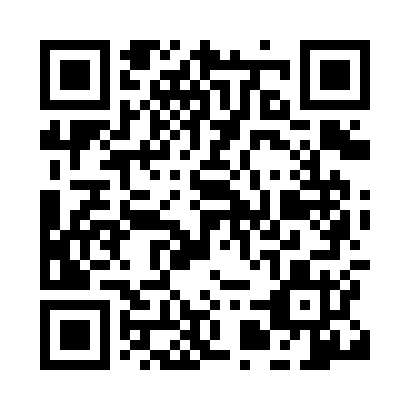 Prayer times for Mishima, JapanWed 1 May 2024 - Fri 31 May 2024High Latitude Method: NonePrayer Calculation Method: Muslim World LeagueAsar Calculation Method: ShafiPrayer times provided by https://www.salahtimes.comDateDayFajrSunriseDhuhrAsrMaghribIsha1Wed3:194:5311:413:266:307:582Thu3:184:5211:413:266:317:593Fri3:174:5111:413:266:328:014Sat3:154:5011:413:266:328:025Sun3:144:4911:413:266:338:036Mon3:134:4811:413:266:348:047Tue3:114:4711:413:266:358:058Wed3:104:4611:413:266:368:069Thu3:094:4611:413:266:368:0710Fri3:074:4511:413:276:378:0911Sat3:064:4411:413:276:388:1012Sun3:054:4311:413:276:398:1113Mon3:044:4211:413:276:408:1214Tue3:034:4111:413:276:408:1315Wed3:024:4111:413:276:418:1416Thu3:004:4011:413:276:428:1517Fri2:594:3911:413:276:438:1618Sat2:584:3811:413:276:448:1719Sun2:574:3811:413:286:448:1820Mon2:564:3711:413:286:458:2021Tue2:554:3611:413:286:468:2122Wed2:544:3611:413:286:478:2223Thu2:534:3511:413:286:478:2324Fri2:534:3511:413:286:488:2425Sat2:524:3411:413:296:498:2526Sun2:514:3411:413:296:498:2627Mon2:504:3311:423:296:508:2728Tue2:494:3311:423:296:518:2829Wed2:494:3211:423:296:518:2830Thu2:484:3211:423:296:528:2931Fri2:474:3211:423:306:538:30